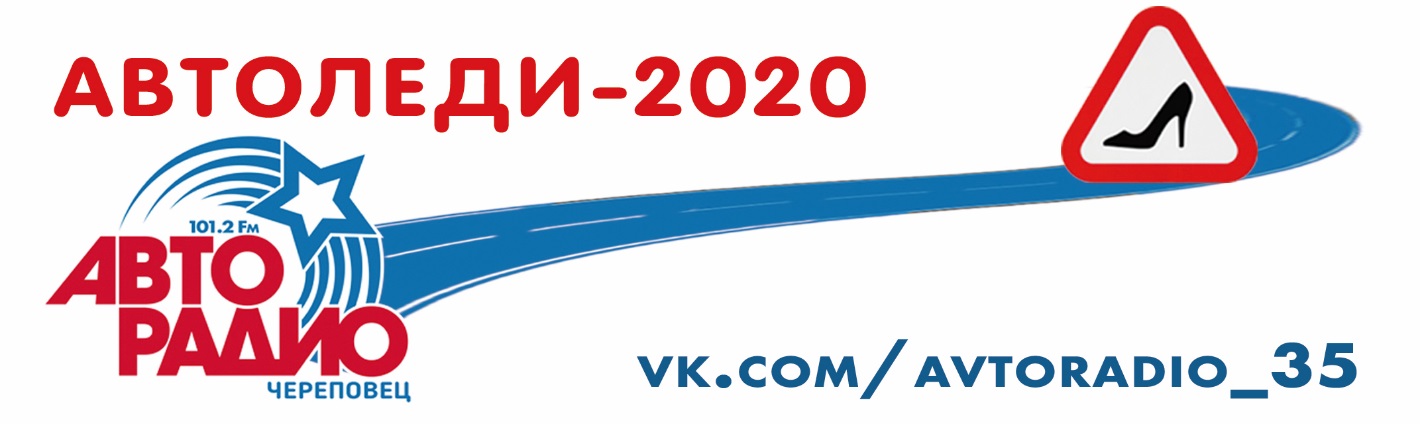 Дата заполнения        Ф.И.О.        Возраст        Ваши музыкальные предпочтения        Почему решили принять участие в проекте        Контактный телефон        